Aanmeldingsformulier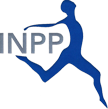 Voor de 1 dagscursus “Eerst bewegen, dan leren.”Datum: 	Zaterdag 10 december 2016Kosten van de cursus:	€ 230,- (inclusief lesmateriaal*)Locatie: 	In Balans LerenAdres:	Balistraat 25, 7556 AH HengeloTijd:	09:30 – 17:00 uurNaam:								Achternaam:								Geboortedatum:								Adres:								Postcode en woonplaats:								Telefoonnummer:								Emailadres:								School/bedrijf/organisatie:								Werkzaam als:								Uw docent: Jur ten Hoopen, NDT- INPP therapeutTelefoonnummer: 06-50207521Emailadres: jurtenhoopen@yahoo.com Na aanmelding ontvangt u de factuur. Betaling graag binnen 14 dagen na dagtekening.* Bent u al in het bezit zijn van het boek “Eerst bewegen, dan leren”, dan verminderd de cursusprijs met € 30,-.